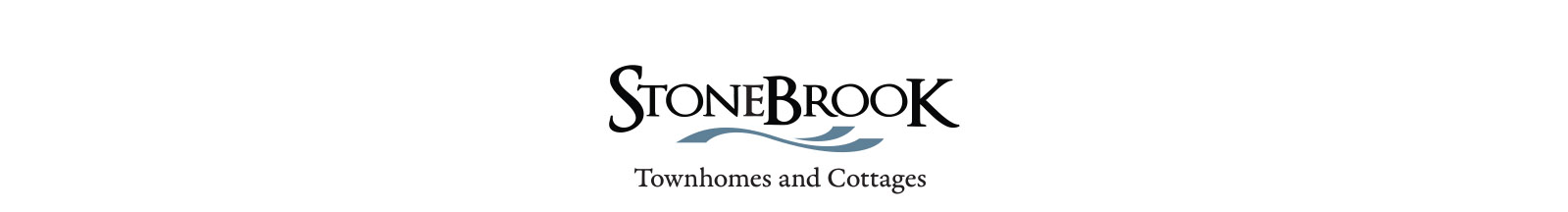 LEASING APPLICATIONAddress of townhome or cottage you are applying for: _______________________________________Desired Date of Occupancy: ____________________________How did you hear about StoneBrook Townhomes & Cottages? ________________________________APPLICANT/LESSEE Name:    ______________________________________________________Phone: _____________ Email: ________________________	Date of Birth: _________________Social Sec. #: _________________________ Driver’s License # and State: ________________________Auto Make/Model: _________________________ Year: ________ License # _____________________Residence history for past 3 yearsPresent address: ______________________________ City/State/Zip code: ______________________How long _______   Lease?       Yes      No  	Lease expir. date: ___________ Monthly rent: $________If Lease,	Reason for leaving: _______________________________________________________		Name of Landlord and phone #: _____________________________________________If owned, name of mortgage bank: _______________________________________________________	Address and phone # ____________________________________________________________	Monthly mortgage payment (principal + interest): $______________Past address: _________________________________ City/State/Zip code: ______________________How long _______   Lease?        Yes      No  Lease expiration date: ___________ Monthly rent: $______Reason for leaving: ____________________________________________________________________Name of Landlord and phone #: __________________________________________________________Employment history     Your current status:        Employed full time            Part-time            RetiredCurrent employer (most recent) _________________________________________________________Address: ______________________________________________________ Phone: _______________Position: _________________________________ Dates employed:   ____________ to _____________Supervisor: _________________________________	Monthly net salary: $ _____________Other income sources per month (pension; SSI) $___________________________________________												(1 of 3)CO-APPLICANT/LESSEE [   ] OR, GUARANTOR [   ]Name:       _______________________________________________________Phone: _____________ Email: ________________________	Date of Birth: __________________Social Sec. #: _________________________ Driver’s License # and State: ________________________Auto Make/Model: _________________________ Year: ________ License # _____________________Residence history for past 3 yearsPresent address: ______________________________ City/State/Zip code: ______________________How long _______   Lease?       Yes      No 	Lease expir. date: ___________ Monthly rent: $________If Lease,	Reason for leaving: _______________________________________________________		Name of Landlord and phone #: _____________________________________________If owned, name of mortgage bank: _______________________________________________________	Address and phone # ____________________________________________________________	Monthly mortgage payment: $______________Past address: _________________________________ City/State/Zip code: ______________________How long _______   Lease?        Yes      No 	 Lease expir. date: ___________ Monthly rent: $ _______Reason for leaving: ___________________________________________________________________Name of Landlord and phone #: _________________________________________________________Employment historyYour current status:         Employed full time            Part-time            RetiredCurrent employer (most recent) _________________________________________________________Address: ______________________________________________________ Phone: _______________Position: _________________________________ Dates employed:   ____________ to _____________Supervisor: _________________________________	Monthly net salary: $ _____________Other income sources per month (pension; SSI) $_______________________________________________														Total # of adult occupants (over age 21): _______List all occupants other than self: (Name/Age) ______________________________________________All adult occupants over the age of 21 will be listed on the lease.  Their information must be provided on the application (Lessee/Applicant) and a credit report will be obtained by Landlord for each adult.												(2 of 3)Do you have a pet(s)?   Yes        No           Pets are accepted only as prescribed in Pet Addendum to Lease and with consent of Landlord. Pet type (dog/cat):    	Breed				Weight: 	Name:  		Color:_______________________________________________________________________________________________________________________________________________________________________Emergency Contact Information:Name__________________________________________ Relationship: _________________________Address _________________________________________________ Phone #: (_____) _____________Have any of the applicants had credit problems (past due accounts or judgments) or filed Bankruptcy?            Yes            No 	   	Please give details Have any of the applicants been convicted of a crime?  Yes             No 	  If yes, Please give details:Are any of the applicants registered sex offenders? Yes          No 	   If yes, Please give details:I certify that answers are true and correct to the best of my knowledge.  By signing this form I understand that credit checks will be undertaken to determine rental or mortgage history and my ability to pay rent.  I further authorize all credit reporting services to disclose any and all pertinent information concerning me.  If Landlord determines that applicant(s) has given false information during the application process Landlord may nullify the lease.FEES:  A $30 application fee per person (non-refundable) will be taken at the time the application is submitted.   I agree to make a non-refundable holding fee of $500 to reserve the home at (town home/cottage address): ___________________________________________________________Applicant signature: ____________________________________________________ Date: _________Co-applicant/Guarantor signature:     __________________________________________________ Date: _________Agent’s signature: ______________________________________________________ Date: _________											(3 of 3; 10/27/2031)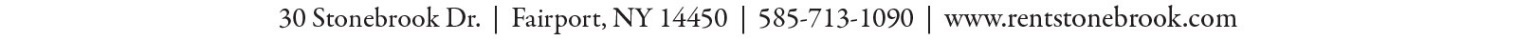 